Оглавление.План прохождения производственной практики…………………….............2Рабочий график (план) практики……………………………………………….3Индивидуальное задание на производственную практику…………………..5Дневник прохождения производственной практики………………………….7Отчет по итогам прохождения производственной практики…………………12Характеристика…………………………………………………………………..15Оценка руководителем уровня сформированности общекультурных и профессиональных компетенций студента…………………………………….16Приложение №1…………………………………………………………………18Приложение №2…………………………………………………………………20Приложение №3…………………………………………………………….......22Приложение №4…………………………………………………………………25Приложение №5………………………………………………………………..27Приложение №6…………………………………………………………………30Приложение№7…………………………………………………………………31Приложение №8…………………………………………………………………34Приложение №9…………………………………………………………………35Приложение №10………………………………………………………………..36ПЛАНпрохождения производственной практики в отделе по расследованию преступлений против собственности СУ УМВД России по г. Тверистудента 4 курса юридического факультета ФГБОУ ВО «ТвГУ»Скачкова Ильи СергеевичаВводная (ознакомительная) часть.Ознакомление с главными функциями отдела по расследованию преступлений против собственности СУ УМВД России по г. Твери.Ознакомление с основными нормативно-правовыми актами, регулирующими деятельность отдела.Ознакомление со спецификой работы отдела по расследованию преступлений против собственности СУ УМВД России по г. Твери и специализации следственного отдела.Основная часть.Работа с документами отдела по расследованию преступлений против собственности СУ УМВД России по г. Твери.Изучение материалов уголовных дел, находящихся в производстве следователей отдела.Участие в следственных действиях.Заключительная часть.Подведение итогов производственной практики.Общая оценка руководителем практики выполненной работы.ФГБОУ ВО «Тверской государственный университет»РАБОЧИЙ ГРАФИК (ПЛАН) ПРАКТИКИ _________________Скачков Илья Сергеевич______________________ (Ф.И.О. обучающегося) Направление подготовки: 40.03.01 ЮриспруденцияНаправленность (профиль) программы  Правопользование и правоприменениеВид практики: производственнаяТип практики: Практика по получению профессиональных умений и опыта профессиональной деятельности Руководитель практики от ТвГУ к.ю.н., доцент, Захаров Г.Н.                                                          (Уч. степень, уч. звание, Ф.И.О.) Руководитель практики от профильной организации (при прохождении практики на базе профильной организации) отдел по расследованию преступлений против собственности по г. Твери, начальник отдела, Федорова С.В. (наименование профильной организации,       должность,            Ф.И.О.) Руководитель практики от ТвГУ	               ___________________ / ____________________Руководитель практики от профильной организации ______________/ _________________        М.П.     ФГБОУ ВО «Тверской государственный университет»Юридический факультетНаправление подготовки 40.03.01 Юриспруденция ИНДИВИДУАЛЬНОЕ ЗАДАНИЕна производственную  практикуДля Скачкова Ильи Сергеевича (Ф.И.О. студента)Обучающегося         4   курса          41         группы    Место прохождения практики: Отдел СУ УМВД России по расследованию преступлений против собственности по г. Твери (Наименование организации, структурного подразделения)Период прохождения практики: с    09.04.2018             по 03.06.2018 Цель прохождения практики: Получение профессиональных умений и опыта профессиональной деятельности Задачи практики: - проверка и закрепление теоретических знаний;- формирование представлений о содержании конкретных видов профессиональной деятельности;- профессиональная адаптация на рабочем месте;- ознакомление с основными функциями должностных лиц и задачами работы правового характера;- изучение опыта правовой работы конкретной базы практики;- развитие навыков работы в коллективе, изучение приемов управления совместной деятельностью;-формирование устойчивого интереса, чувства ответственности и уважения к избранной профессии;- развитие навыков сбора и анализа информации, необходимых для последующей профессиональной деятельности;- углубление навыков правоприменительной деятельности;- повышение профессиональной квалификации и мастерства;- формирование и развитие навыков подготовки и анализа служебной документации, навыков работы с входящими и исходящими документами;- развитие исполнительской дисциплины и умения самостоятельно решать возникающие профессиональнее проблемы;- выработка навыков самостоятельного анализа результатов профессиональной деятельности;- формирование представления о проблемах профессиональной деятельности в конкретной сфере (в соответствии с профилем базы практики);- развитие навыков делового профессионального общения с соблюдением требований делового этикета и профессиональной этики.Содержание практики, вопросы, подлежащие изучению:Изучить нормативно-правовые акты, регламентирующие деятельность организации и отдела организации, в котором студент проходит практикуИзучить функции и деятельность структурного подразделения организации, в котором студент проходит практикуПрименить полученные в процессе прохождения практики теоретические знания, практические умения и навыки при совершении юридических действий и разработке юридических документов.Задание принял к исполнению	               ________________ / _____________(Подпись, Ф.И.О. студента)Руководитель практики от профильной организации ______________/ _________________        М.П.     Дневник прохождения практики.Отчето прохождении производственной практики в отделе по расследованию преступлений против собственности СУ УМВД России по г. Твери.Скачков И. С.                                                                                 4 курс 41 группаМесто прохождения практики:Отдел по расследованию преступлений против собственности СУ УМВД России по г. Твери, расположенный по адресу: г. Тверь, ул. Спартака д. 34А.Срок прохождения практики:	С 09.04.2018 по 03.06.2018.Руководитель практики:	Начальник отдела по расследованию преступлений против собственности СУ УМВД России по г. Твери подполковник юстиции Федорова С.В.В период с 09.04.2018 по 03.06.2018 я проходил производственную практику в отделе по расследованию преступлений против собственности СУ УМВД России по г. Твери под руководством подполковник юстиции Федоровой С.В. Во время прохождения практики я ознакомился с рядом нормативно-правовых актов, регламентирующих деятельность УМВД России. К таким НПА относятся: ФЗ от 07.02.2011 № 3-ФЗ «О полиции»; Уголовно-процессуальный кодекс Российской Федерации от 18.12.2001 №174-ФЗ; Федеральный закон от 30.11.2011 № 342-ФЗ «О службе в органах внутренних дел Российской Федерации и внесении изменений в отдельные законодательные акты Российской Федерации» и др. Данные нормативно-правовые акты являются основой деятельности органов УМВД. Кроме того эти НПА регламентируют тактику и порядок проведения следственных действий, их процессуальное оформление.За время прохождения практики я ознакомился с проведением процедуры осмотра вещественных доказательств, правилами составления протокола осмотра предметов и документов, постановления о признании вещественным доказательством и многими другими процессуальными и следственными действиями. Я изучил организацию работы следователя по раскрытию и расследованию преступлений, рассмотрению материалов процессуальной проверки в порядке ст. 144, 145, 148 УПК РФ, тактику и методику расследования преступлений. Ознакомился с организацией работы и ведения делопроизводства в отделе по расследованию преступлений против собственности СУ УМВД России по г. Твери. Уяснил основы планирования работы следователей, распределения обязанностей между начальником отдела, его заместителем и следователями. Изучил характер и формы взаимодействия подразделений СУ УМВД с иными подразделениями УМВД и прочими правоохранительными органами, прокуратурой и судами.Непосредственное руководство осуществлялось следователем отдела по расследованию преступлений против собственности СУ УМВД России по г. Твери майором юстиции Рыбкиной Ю.А., совместно с которой я выезжал на проверку показаний на месте, на проведение обысков, присутствовал при допросах потерпевших, свидетелей, подозреваемых, принимал участие в производстве выемок и других следственных действий. Готовил проекты процессуальных документов. За период прохождения практики я подготовил проекты процессуальных документов, таких как: протокол осмотра предметов и документов; постановление о приобщении к материалам уголовного дела в качестве вещественных доказательств; протокол допроса свидетеля; протокол допроса потерпевшего; постановление о возбуждении уголовного дела и принятии его к производству; постановление о возбуждении перед судом ходатайства о наложении ареста на имущество; постановление об удовлетворении ходатайства;  протокол наложения ареста на имущество; постановление о принятии уголовного дела к производству; запрос операторам сотовой связи о получении информации о соединениях между абонентскими устройствами. Прохождение практики в СУ УМВД позволило мне непосредственно ознакомиться с деятельностью следователя и принять для себя решение о дальнейшей профессиональной деятельности.Безусловно, работа в органах СУ УМВД является сложной и напряженной, для успешного выполнения которой от работника требуется не только отличная теоритическая и практическая подготовка, но и ряд личных качеств, таких как дисциплинированность, исполнительность, честность и порядочность. Таким образом, производственная практика является важнейшим этапом в подготовке квалифицированного специалиста. Этот этап позволяет получить необходимые знания и навыки, овладев которыми студенту в будущем будет значительно проще оценить свои навыки, приобрести необходимый практический опыт и получить подготовку к возможной будущей профессии. В целом практика прошла успешно и продуктивно: я узнал много нового и необходимого о деятельности следственных органов УМВД, получил необходимые практические навыки и знания.К сожалению, продолжительность практики не позволяет в полной мере освоить все направления деятельности следователя, однако данная практика закладывает фундаментальные основы и первичные навыки, которые необходимы для успешного начала работы следователя.Цель практики считаю достигнутой. Скачков И. С.   Характеристика.Студент 4 курса юридического факультета ФГБУ ВО ТвГУ, Скачков Илья Сергеевич проходил производственную практику в отделе по расследованию преступлений против собственности СУ УМВД России по г. Твери в период с 09.04.2018 по 03.06.2018.За период прохождения практики Скачков Илья Сергеевич добросовестно выполнял все задания, поручаемые ему следователем и другими сотрудниками отдела. В частности, производил осмотр предметов и документов, самостоятельно подготовил проекты следующих документов: протокол осмотра предметов и документов; постановление о приобщении к материалам уголовного дела в качестве вещественных доказательств; протокол допроса свидетеля; протокол допроса потерпевшего; постановление о возбуждении уголовного дела и принятии его к производству; постановление о возбуждении перед судом ходатайства о наложении ареста на имущество; постановление об удовлетворении ходатайства;  протокол наложения ареста на имущество; постановление о принятии уголовного дела к производству; запрос операторам сотовой связи о получении информации о соединениях между абонентскими устройствами.В отношении профессиональных качеств Скачков Илья Сергеевич проявил себя как человек компетентный, исполнительный, заинтересованный в точном исполнении возложенных задач. Поручения следователя выполнял качественно и в срок. К работе относился с высокой степенью ответственности. Замечаний по прохождению практики не поступало. По итогу прохождения практики считаю, что Скачков Илья Сергеевич застуживает оценки «отлично».Руководитель практикиОценка руководителем уровня сформированности общекультурных и профессиональных компетенций студента.	Дата                                                           Подпись руководителя практики (расшифровка подписи)Приложение №1.ПРОТОКОЛосмотра предметов (документов)                      (место составления)(должность следователя (дознавателя), классный чин или звание, фамилия, инициалы)в присутствии понятых:(фамилия, имя, отчествои место жительства понятого)(фамилия, имя, отчествои место жительства понятого)в соответствии со ст. 164, частью первой ст. 176,  частями  первой-четвертой  и  шестой  ст.  177 УПК РФ произвел в служебном кабинете СУ УМВД России по г. Твери  осмотр предметов изъятых в ходе обыска проведенного ДД.ММ.2018 года по адресу: г. Тверь, ул. (данные изъяты).Перед началом осмотра участвующим лицам разъяснены их права, обязанности и ответственность, а также порядок производства осмотра предметов (документов).Понятым, кроме того, до начала осмотра разъяснены их права, обязанности и ответственность, предусмотренные ст. 60 УПК РФ.(подпись понятого)(подпись понятого)(фамилия, имя, отчество)                                                                                                                                                                           (подпись эксперта)(подпись)                                                                                                                                                                    (подпись) Настоящий протокол составлен в соответствии со ст. 166 и 167 УПК РФ.			           (подпись)Приложение №2.ПОСТАНОВЛЕНИЕо признании и приобщении к уголовному делу вещественныхдоказательствг. Тверь                                                                                                           «**» апреля 2018  г.Следователь СУ  УМВД России по г. Твери майор юстиции (данные изъяты), рассмотрев материалы уголовного дела N ****************, УСТАНОВИЛ:Уголовное дело № **************** возбуждено ДД.ММ.ГГГГ в СУ УМВД России по г. Твери по признакам преступления, предусмотренного п. в ч. 2   ст. 158 УК РФ, по факту тайного хищения денежных средств (данные изъяты). В ходе предварительного следствия установлено, что ДД.ММ.ГГГГ года, в неустановленном месте, путем несанкционированного списания денежных средств с банковской карты, совершено тайное хищение денежных средств, принадлежащих (данные изъяты), в результате чего, последнему причинен значительный материальный ущерб на сумму 35 000 рублей. Данный факт выявлен на территории Заволжского района города Твери.В ходе осмотра предметов и документов  произведенного ДД.04.2018 года по адресу: г. Тверь, ул. Спартака д. 34А, были осмотрены: отчет по счету карты на 2 листах; отчет по счету кредитной карты (№ счета ******************** за период с ДД.ММ.ГГГГ-ДД.ММ.ГГГГ) (данные изъяты); отчет по счету кредитной карты (№ счета ******************** за период с ДД.ММ.ГГГГ-ДД.ММ.ГГГГ) (данные изъяты); заявление о переводе в структурное подразделение Сбербанк №****/***** Тверское отделение № **** ПАО Сбербанк г. Тверь от (данные изъяты) 34 000 рублей; ответ на обращение № ****** **** ****** от ДД.ММ.ГГГГ; ответ на обращение № ****** **** ****** от ДД.ММ.ГГГГ; копия заявления на получение кредитной карты; выписка движения денежных средств; платежное поручение № ****** от ДД.ММ.ГГГГ; ответ на запрос по уголовному делу № **************** от ДД.ММ.ГГГГ № *****-****; Ответ на запрос по уголовному делу № **************** исх. № МР-**/**** от ДД.ММ.ГГГГ. Учитывая, что вышеперечисленные документы имеют по данному уголовному делу важное доказательственное значение.На основании изложенного и руководствуясь ст.  81, 82 и 84 УПК РФ,ПОСТАНОВИЛ:1. Признать и приобщить  к  уголовному  делу  № *************** в  качестве вещественных доказательств: отчет по счету карты на 2 листах; отчет по счету кредитной карты (№ счета ******************** за период с ДД.ММ.ГГГГ-ДД.ММ.ГГГГ) (данные изъяты); отчет по счету кредитной карты (№ счета ******************** за период с ДД.ММ.ГГГГ-ДД.ММ.ГГГГ) (данные изъяты); заявление о переводе в структурное подразделение Сбербанк №****/***** Тверское отделение № **** ПАО Сбербанк г. Тверь от (данные изъяты) 34 000 рублей; ответ на обращение № ****** **** ****** от ДД.ММ.ГГГГ; ответ на обращение № ****** **** ****** от ДД.ММ.ГГГГ; копия заявления на получение кредитной карты; выписка движения денежных средств; платежное поручение № ****** от ДД.ММ.ГГГГ; ответ на запрос по уголовному делу № **************** от ДД.ММ.ГГГГ № *****-****; Ответ на запрос по уголовному делу № **************** исх. № МР-**/**** от ДД.ММ.ГГГГ. 2. Вещественное  доказательство отчет по счету карты на 2 листах; отчет по счету кредитной карты (№ счета ******************** за период с ДД.ММ.ГГГГ-ДД.ММ.ГГГГ) (данные изъяты); отчет по счету кредитной карты (№ счета ******************** за период с ДД.ММ.ГГГГ-ДД.ММ.ГГГГ) (данные изъяты); заявление о переводе в структурное подразделение Сбербанк №****/***** Тверское отделение № **** ПАО Сбербанк г. Тверь от (данные изъяты) 34 000 рублей; ответ на обращение № ****** **** ****** от ДД.ММ.ГГГГ; ответ на обращение № ****** **** ****** от ДД.ММ.ГГГГ; копия заявления на получение кредитной карты; выписка движения денежных средств; платежное поручение № ****** от ДД.ММ.ГГГГ; ответ на запрос по уголовному делу № **************** от ДД.ММ.ГГГГ № *****-****; Ответ на запрос по уголовному делу № **************** исх. № МР-**/**** от ДД.ММ.ГГГГ. хранить в материалах уголовного дела.Следователь СУ УМВД России по г. Тверимайор юстиции                                                                                                     (данные изъяты)Приложение №3.ПРОТОКОЛдопроса свидетеля(место составления)(наименование органа предварительного следствия или дознания, классный чин или звание,фамилия, инициалы следователя (дознавателя) (каком именно)(где состоит навоинском учете)(подпись)(подпись)(процессуальное положение, фамилия, инициалы)(каких именно, кем именно)Перед началом допроса мне разъяснены права и обязанности свидетеля, предусмотренные частью четвертой ст. 56 УПК РФ:1) отказаться свидетельствовать против самого себя, своего супруга (своей супруги) и других близких родственников, круг которых определен п. 4 ст. 5 УПК РФ. При согласии дать показания я предупрежден__ о том, что мои показания могут быть использованы в качестве доказательств по уголовному делу, в том числе и в случае моего последующего отказа от этих показаний;2) давать показания на родном языке или языке, которым я владею;3) пользоваться помощью переводчика бесплатно;4) заявлять отвод переводчику, участвующему в допросе;5) заявлять ходатайства и приносить жалобы на действия (бездействие) и решения дознавателя, следователя, прокурора и суда;6) являться на допрос с адвокатом в соответствии с частью пятой ст. 189 УПК РФ;7) ходатайствовать о применении мер безопасности, предусмотренных частью третьей
ст. 11 УПК РФ.Об уголовной ответственности за отказ от дачи показаний по ст. 308 УК РФ и за дачу заведомо ложных показаний по ст. 307 УК РФ предупрежден__Я проживаю по вышеуказанному адресу. У меня есть знакомая (данные изъяты), проживающая: г. Тверь, (данные изъяты). С (данные изъяты) мы вместе работаем в АО «(данные изъяты)». 14.05.2018 года около 16 часов 30 минут я находилась на рабочем месте в АО «(данные изъяты)», расположенном по адресу: г. Тверь, ул. (данные изъяты), когда ко мне с просьбой обратилась (данные изъяты) с просьбой перевести денежные средства с принадлежащей мне банковской карты ПАО «Сбербанк» № (данные изъяты) денежные средства в размере 193 700 рублей. Ирина пояснила, что у нее банковская карта «Тинокофф Банк», а деньги нужно перевести на банковский счет клиента ПАО «Сбербанк» в другом регионе и за перевод будет большая комиссия. Кому и зачем нужно было перевести денежные средства (данные изъяты) пояснять не стала. Я согласилась, так как в случае перевода с моей банковской карты комиссия будет меньше. Ирина перевела на мою банковскую карту необходимые денежные средства и сказала, что их нужно перевести на банковский счет № (данные изъяты). Для этого я отправилась в отделение ПАО «Сбербанк» №8607/0158, расположенном по адресу: г. Тверь, ул. Горького, д. 86/3, где со своей банковской карты перевела денежные средства в размере 193 700 рублей на вышеуказанный банковский счет. При получении чека о проведенной операции я увидела, что денежные средства переведены клиенту ПАО «Сбербанк» (данные изъяты). Кто это мне неизвестно. Позднее от (данные изъяты) я узнала, что я перевела деньги мошеннику. Я обратилась в вышеуказанное отделение ПАО «Сбербанк» с заявлением о возврате денежных средств. Однако, денежные средства вернуть невозможно, как мне пояснили в банке. Таким образом, мне материальный ущерб причинен не был, так как я переводила денежные средства, принадлежащие (данные изъяты). Хочу добавить, что банковскую карту, с которой я переводила денежные средства, я оформляла в отделении ПАО «Сбербанк» №8607/0158 , расположенном по адресу: г. Тверь, ул. Горького, д. 86/3.  Прошу приобщить к материалам уголовного дела копию, принадлежащей мне банковской карты ПАО «Сбербанк» № (данные изъяты), с которой я переводила денежные средства неизвестному лицу.(подпись)(их процессуальное положение, фамилии, инициалы)(поступили, не поступили) (подпись)(подпись)(лично или вслух следователем (дознавателем)(содержание замечаний либо указаниеПриложение №4.______________________________________                        (согласен, не согласен)Начальник отдела по расследованию преступлений против собственности СУ УМВД России  по г. Твери                   подполковник юстиции                  ____________________                        (подпись) «___»                2018 годаПОСТАНОВЛЕНИЕо возбуждении перед судом ходатайства о наложении ареста на имуществогород Тверь                                                                                                            **.**.2018 годаСледователь СУ УМВД России по г. Твери лейтенант юстиции (данные изъяты), рассмотрев материалы уголовного дела № (данные изъяты),		УСТАНОВИЛ:В производстве СУ УМВД России по г. Твери находится уголовное дело № (данные изъяты), возбужденное **.**.2018 по признакам преступления, предусмотренного ч. 3 ст. 159 УК РФ.Предварительным расследованием установлено, что **.**.2018 неустановленное лицо, находясь в неустановленном месте посредством сети Интернет, ввело в заблуждение (данные изъяты) и мошенническим путем завладело денежными средствами в размере 386 700 рублей, которые последняя перевела на банковский счет № (данные изъяты), открытый в ПАО «Сбербанк» на имя (данные изъяты). Денежные средства переведены на счет мошенника двумя частями: первый перевод осуществлен потерпевшей с банковского счета, открытого в АО «Тинькофф Банк» в г. Ярославль, второй перевод осуществлен с банковской карты ПАО «Сбербанк России», открытой в филиале ПАО «Сбербанк России», расположенном по адресу: г. Тверь, ул. Горького, д. 86/3. Согласно Пленума Верховного Суда РФ № 48 от 30.11.2017 «О судебной практике по делам о мошенничестве, присвоении и растрате», если предметом преступления при мошенничестве являются безналичные денежные средства, то преступление считается оконченным с момента изъятия денежных средств с банковского счета их владельца. Таким образом, местом окончания преступления является территория Заволжского района г. Твери.У следствия имеются достаточные основания полагать, что денежные средства, в общей сумме 386 700 руб., поступившие на расчётный счёт № (данные изъяты), открытый в ПАО «Сбербанк» на имя (данные изъяты), получены в результате преступных действий со стороны неустановленного лица. Учитывая, что в соответствии с ч. 3 ст. 115 УПК РФ, арест может быть наложен на имущество, находящееся у других лиц, если есть достаточные основания полагать, что оно получено в результате преступных действий, а также с целью предотвращения дальнейшего отчуждения указанного имущества, в рамках расследования уголовного дела  № (данные изъяты) и возмещения причиненного потерпевшему имущественного вреда, необходимо наложить арест на денежные средства в общей сумме 386 700 руб., находящиеся на расчётном счёте № (данные изъяты), открытом в ПАО «Сбербанк» на имя (данные изъяты), состоящем в запрете  распоряжаться и пользоваться денежными средствами в общей сумме 386 700 руб., находящимися на расчётном счете № (данные изъяты), открытом в ПАО «Сбербанк» на имя (данные изъяты).На основании  изложенного  и  руководствуясь п. 9 части второй ст. 29, п. 3 части второй ст. 38 и ст. 115 УПК РФ, ПОСТАНОВИЛ:1.  Ходатайствовать перед Заволжским районным судом г. Твери                      о наложении ареста на денежные средства в общей сумме 386 700 руб., находящиеся на расчётном счёте № (данные изъяты), открытом в                         ПАО «Сбербанк» на имя (данные изъяты), состоящем в запрете распоряжаться, адресованном Дубровину Дмитрию Александровичу и гражданам, действующим на основании доверенности от имени Дубровина Дмитрия Александровича, и пользоваться денежными средствами в общей сумме 4386 700 руб., находящимися на расчётном счёте № (данные изъяты), открытом в ПАО «Сбербанк» на имя (данные изъяты).2. Копию постановления направить прокурору Заволжского района г. Твери.Следователь СУ УМВД России по г. Твери лейтенант юстиции                                                                                              (данные изъяты)Приложение №5.ПРОТОКОЛналожения ареста на имуществог. Тверь                              	      	                                                           "___"            2018 года    Наложение ареста на имущество начато в   __ ч __ мин.    Наложение ареста на имущество окончено в __ ч __ мин.Старший следователь СУ УМВД России по г. Твери майор юстиции (данные изъяты), в присутствии понятых 1:         1.    (данные изъяты)(фамилия, имя, отчество и место жительства понятого)______________________________________________________________________________________________2.   (данные изъяты)(фамилия, имя, отчество и место жительства понятого)и с участием                                        , на основании постановления суда от "05" апреля 2018 года и в соответствии со ст. 115 УПК РФ наложил арест на денежные средства в общей сумме 4 820 000 руб., находящиеся на расчётном счёте ООО «(данные изъяты)»                        (данные изъяты), открытом в Московском филиале АО КБ «МОДУЛЬБАНК», состоящем в запрете, адресованном представителям ООО «(данные изъяты)», распоряжаться и пользоваться денежными средствами в общей сумме 4 820 000 руб., находящимися на расчётном счёте ООО «(данные изъяты)» № (данные изъяты), открытом в Московском филиале АО КБ «МОДУЛЬБАНК».    Перед  началом наложения ареста на имущество специалисту _____________ (фамилия, имя, отчество)разъяснены его права, обязанности и ответственность, предусмотренные ст. 58 УПК РФ.                                           					               _______________________                                         						       (подпись специалиста)    Участвующим лицам предъявлено указанное постановление суда, разъяснены их права,  ответственность, порядок наложения ареста на имущество, а также объявлено о применении технических средств ______________________________(каких именно, кем именно)________________________________________________________________________________________________________  Участвующие лица:                            				               _________________                                                     						           (подпись)										   _________________                                                     						           (подпись)										   _________________                                                     						           (подпись)										   _________________                                                     						           (подпись)    Понятым, кроме того, до начала наложения ареста на имущество разъяснены их права, обязанности и ответственность, предусмотренные ст. 60 УПК РФ.                                            					                         __________________                                              						              (подпись понятого)                                            					                         __________________                                              						              (подпись понятого)   Арест наложен на следующее имущество:Копия постановления Заволжского районного суда г. Твери от (данные изъяты)о наложении ареста на имущество, а именно: на денежные средства в общей сумме 4 820 000 руб., находящиеся на расчётном счёте ООО «(данные изъяты)» (ИНН (данные изъяты)) № (данные изъяты), открытом в Московском филиале АО КБ «МОДУЛЬБАНК», состоящем в запрете, адресованном представителям  ООО «(данные изъяты)», распоряжаться и пользоваться денежными средствами в общей сумме 4 820 000 руб., находящимися на расчётном счёте ООО «(данные изъяты)» № (данные изъяты), открытом в Московском филиале АО КБ «МОДУЛЬБАНК», а также протокол о наложении ареста направлены в Московский филиал АО КБ «МОДУЛЬБАНК» по адресу: г. Москва, ул. Новодмитровская, д. 2, корп. 1.В соответствии с  частью  шестой ст. 115 УПК РФ генеральному директору ООО «(данные изъяты)» (ИНН (данные изъяты)) (данные изъяты) направлено уведомление о предупреждении об уголовной ответственности по ст. 312 УК РФ за незаконные действия в отношении данного имущества.     Следователь  				                   			   _________________                                                     						           (подпись)    К протоколу о наложении ареста на имущество прилагаются ________________                                                                                                                                                                  (фототаблица и т.п.)Перед началом, в ходе либо по окончании наложения ареста на имущество от участвующих лиц –  ________________________________________________________________________________________________________________________________________________________________________________________________________________________________________________________________________________________________________________________________________________________________________________________________________________ заявления _________________________.  (поступили, не поступили)    Содержание заявления: ________________________________________________(поступили, не поступили)    Понятые:                                     					               _________________                                                     						           (подпись)										   _________________                                                     						           (подпись)    Иные участвующие лица:                       			               _________________                                                     						           (подпись)										   _________________                                                     						           (подпись)    Специалист                                   					   _________________                                                     						           (подпись)    Протокол прочитан ___________________________________________________(лично или вслух следователем (дознавателем))    Замечания к протоколу _____________________________________________(содержание замечаний____________________________________________________________________либо указание на их отсутствие)    Понятые:                               				                           _________________                                                     					                        (подпись)									               _________________                                                     					                        (подпись)    Иные участвующие лица:                      			                           _________________                                                     					                        (подпись)    Специалист                                   				               _________________                                                     					                       (подпись)  Настоящий протокол составлен в соответствии со ст. 115, 166 и 167 УПК РФ.    Следователь  			                    			               _________________                                                     					                        (подпись)--------------------------------1 В соответствии со ст. 170 УПК РФ решение об участии в данном следственном действии понятых принимает следователь по ходатайству участников уголовного судопроизводства или по собственной инициативе.Приложение №6.     Директору СЗФ «Мегафон»     190000, г.Санкт-Петербург, ВОХ 1993В связи с расследованием уголовного дела № (данные изъяты) прошу Вас предоставить информацию о подключении сотового телефона с IMEI-кодами: №1 – (данные изъяты) с **.**.2018 года по **.**.2018 (дату исполнения запроса) включительно, а также полную информацию о лице, у которого, возможно, находится данный сотовый телефон.  В связи со срочностью, прошу исполнить запрос в кратчайший срок.В ответе прошу указать номер уголовного дела.Приложение: постановление Пролетарского районного суда г. Твери (данные изъяты) от **.**.2018 на 1-м листе.Заранее благодарны!Следователь СУ УМВД России по г. Твери                                                     (данные изъяты)   Приложение №7.ПРОТОКОЛдопроса потерпевшего               (место составления) (каком именно)(где состоит навоинском учете)(когда и каким судом был_ осужден,по какой статье УК РФ, вид и размернаказания, когда освободился)(подпись)                                                          (каких именно)Перед началом допроса мне разъяснены права и обязанности потерпевшего, предусмотренные частью второй ст. 42 УПК РФ. Согласно ст. 18 УПК РФ мне разъяснено право давать показания на родном языке или на том языке, которым я владею, а также пользоваться помощью переводчика бесплатно. Мне также разъяснено, что в соответствии со ст. 51 Конституции Российской Федерации я не обязан свидетельствовать против самого себя, своего супруга (своей супруги) и других близких родственников, круг которых определен п. 4 ст. 5 УПК РФ. При согласии дать показания 
я предупрежден о том, что мои показания могут быть использованы в качестве доказательств по уголовному делу, в том числе и в случае моего последующего отказа от этих показаний.Об уголовной ответственности за отказ от дачи показаний по ст. 308 УК РФ и за дачу заведомо ложных показаний по ст. 307 УК РФ предупреждена(подпись)Хочу дополнительно пояснить, что в период **.**.2018 по **.**.2018 я меня в квартире по вышеуказанному адресу гостила крестная моей внучки – (данные изъяты), (данные изъяты) года рождения. Она с двумя дочерьми приехала из г. (данные изъяты). Хотела устроиться на работу и остаться в г. Твери на постоянное место жительство. Она устроилась работать швеей, но заработная плата оказалась меньше, чем обещали в начале.  В дальнейшем она вернулась к себе на родину. От меня она уехала **.**.2018. Ключи от моей квартиры я у нее забрал. Кто мог совершить кражу я не знаю, никого не подозреваю.  (подпись)(их процессуальное положение, фамилии, инициалы)(поступили, не поступили)(подпись)(подпись)(лично или вслух следователем (дознавателем)(подпись)(подпись)Приложение №8.ПОСТАНОВЛЕНИЕо принятии уголовного дела к производствуЯ, следователь отдела по расследованию преступлений против собственности СУ УМВД России по г. Твери лейтенант  юстиции (данные изъяты), рассмотрев материалы уголовного дела № (данные изъяты), возбужденного в отделе № 4 СУ УМВД России по г. Твери  и учитывая, что производство расследования поручено мне начальником отдела по расследованию преступлений против собственности СУ УМВД России по г. Твери подполковником юстиции (данные изъяты), руководствуясь частью 2 ст.156 УПК РФ,ПОСТАНОВИЛ:1. Уголовное дело № (данные изъяты) принять к своему производству и приступить к расследованию.2. Копию настоящего постановления направить прокурору Пролетарского района г. Твери.Следователь                                                                                                          (данные изъяты)Приложение №9.Постановлениеоб удовлетворении ходатайства. г. Тверь                                                                                                              "    "                 2018      Старший следователь отдела по расследованию преступлений против собственности, СУ УМВД России по г. Твери, майор юстиции (данные изъяты), рассмотрев ходатайство свидетеля (данные изъяты) по уголовному делу № (данные изъяты),УСТАНОВИЛ:**.**.2015 (данные изъяты) обратился с ходатайством о приобщении к материалам уголовного дела фотографий (данные изъяты) в количестве 4 штук, которое подлежит удовлетворению в полном объеме.        На основании изложенного и руководствуясь ст. 122, 159 и 219 УПК РФ,ПОСТАНОВИЛ:Удовлетворить ходатайство свидетеля  (данные изъяты) в полном объеме о приобщении к материалам уголовного дела 4-х фотографий (данные изъяты). О принятом решении уведомить свидетеля (данные изъяты),  разъяснив ему (ей) порядок его обжалования.Копию настоящего постановления направить прокурору Пролетарского района г. Твери.     Следователь                                                                                                   (данные изъяты)Приложение №10.Уголовное дело № (данные изъяты)ПОСТАНОВЛЕНИЕ          о возбуждении уголовного дела и принятии его к производству                      (место составления)Следователь СУ УМВД России по г. Твери майор юстиции (данные изъяты, рассмотрев       сообщение о преступлении, зарегистрированное в КУСП № (данные изъяты) от **.**.2018 года, УСТАНОВИЛ:В период времени с «**» часов «**» минут по «**»  часов «**» минут **.**.2018, неустановленное лицо, находясь в подъезде №** д.** к.** ул.(данные изъяты)г. Твери, незаконно проникло в кв.**, откуда тайно похитило имущество принадлежащее гр. (данные изъяты) на общую сумму 6000 рублей, чем причинило своими действиями последнему значительный материальный ущерб в указанном размере. Принимая   во   внимание,   что   имеются  достаточные данные, указывающие на признаки преступления, предусмотренного ст. 158 ч. 3 п. «а» УК РФ, руководствуясь  ст. 140, 145, 146 (147) и частью первой ст. 156 УПК РФ,ПОСТАНОВИЛ:            1. Возбудить уголовное дело по признакам преступления, предусмотренного                               ст. 158 ч. 3 п. «а» УК РФ.          2. Возбудить уголовное дело в отношении ________________________________________3. Уголовное дело принять к своему производству и приступить к расследованию.(наименование			           (подпись)(наименование                                        (фамилия, инициалы    (фамилия, инициалы лица, в отношении которого возбуждено уголовное дело) №п/пРазделы (этапы) практикиВиды работы на практике, включая самостоятельную работу студентов и трудоемкость (в часах)Виды работы на практике, включая самостоятельную работу студентов и трудоемкость (в часах)Виды работы на практике, включая самостоятельную работу студентов и трудоемкость (в часах)Виды работы на практике, включая самостоятельную работу студентов и трудоемкость (в часах)Формы текущегоконтроляПодготовительный этапПредварительное ознакомление с перечнем баз прохождения практики (4 ч.) Определение и закрепление за студентами баз практики (4 ч.) Участие в организационном собрании по практике (2 ч.)Контроль со стороны деканата и ответственного за проведение практики за участием студентов в указанных  мероприятиях Основной этапЯвка студентов по месту прохождения практики, производственный инструктаж (2 часа)Ежедневная работа по месту прохождения практики (базе практики), заполнение дневников (320  часов)  Подготовка отчетных материалов о прохождении практики (90 ч.)Этап работы на базе практики контролируется посредством посещения руководителями от факультета соответствующих баз практики; а также учетом работы студентов со стороны руководителей  от базы практики.Заключительный этапПредставление в деканат материалов практики (2ч.)Защита представленных отчетов о прохождении практики (4 ч.)Итоговая конференция по результатам прохождения практики (4 ч.)Проверка и оценивание руководителями практики представленных студентами дневников и отчетов по практике;Ответы студентов на вопросы по практике в ходе защиты.ДатаВыполняемая работа за деньПримечания09.04.2018- изучение НПА, определяющих правовые основы деятельности УМВД.- осмотр предметов и документов, изъятых по уголовному делу.См.: Приложение 1.10.04.2018- осмотр предметов и документов, изъятых по уголовному делу.- подготовка проекта постановленияо признании и приобщении к уголовному делу вещественныхдоказательств.- изучение материалов уголовного дела.См.: Приложение 1, 2.11.04.2018- направление запросов операторам сотовой связи о получении информации о соединениях между абонентскими устройствами.См.: Приложение 6.12.04.2018- осмотр предметов и документов, изъятых по уголовному делу.- направление запросов операторам сотовой связи о получении информации о соединениях между абонентскими устройствами.См.: Приложение 1, 6.13.04.2018- подготовка проекта постановленияо признании и приобщении к уголовному делу вещественныхдоказательств.- осмотр предметов и документов, изъятых по уголовному делу.- изучение материалов уголовного дела.См.: Приложение 1, 2.14.04.2018Выходной день.15.04.2018Выходной день.16.04.2018- осмотр предметов и документов, изъятых по уголовному делу.- изучение материалов уголовного дела.- участие в допросе потерпевшего.См.: Приложение 1, 7.17.04.2018- направление запросов операторам сотовой связи о получении информации о соединениях между абонентскими устройствами.См.: Приложение 6.18.04.2018- осмотр предметов и документов, изъятых по уголовному делу.См.: Приложение 1.19.04.2018- направление запросов операторам сотовой связи о получении информации о соединениях между абонентскими устройствами.См.: Приложение 6.20.04.2018- изучение материалов уголовного дела.- осмотр предметов и документов, изъятых по уголовному делу.См.: Приложение 1.21.04.2018Выходной день.22.04.2018Выходной день.23.04.2018- участие в допросе свидетеля.- осмотр предметов и документов, изъятых по уголовному делу.См.: Приложение 3, 1.24.04.2018- направление запросов операторам сотовой связи о получении информации о соединениях между абонентскими устройствами.См.: Приложение 6.25.04.2018- изучение материалов уголовного дела.- осмотр предметов и документов, изъятых по уголовному делу.См.: Приложение 1.26.04.2018- направление запросов операторам сотовой связи о получении информации о соединениях между абонентскими устройствами.- подготовка проекта постановления о возбуждении уголовного дела и принятии его к производству.См.: Приложение 6, 10.27.04.2018- подготовка проекта постановленияо признании и приобщении к уголовному делу вещественныхдоказательств.См.: Приложение 2.28.04.2018- изучение материалов уголовного дела.- участие в допросе потерпевшего.См.: Приложение 7.29.04.2018Выходной день.30.04.2018Выходной день.01.05.2018Выходной день.02.05.2018Выходной день.03.05.2018- участие в допросе потерпевшего.- направление запросов операторам сотовой связи о получении информации о соединениях между абонентскими устройствами.См.: Приложение 7, 6.04.05.2018- изучение материалов уголовного дела.- участие в производстве выемки.05.05.2018Выходной день.06.05.2018Выходной день.07.05.2018- осмотр предметов и документов, изъятых по уголовному делу.См.: Приложение 1.08.05.2018- изучение материалов уголовного дела.09.05.2018Выходной день.10.05.2018- изучение материалов уголовного дела.- участие в допросе потерпевшего.См.: Приложение 7.11.05.2018- участие в производстве выемки.- осмотр предметов и документов, изъятых по уголовному делу.См.: Приложение 1.12.05.2018Выходной день.13.05.2018Выходной день.14.05.2018- осмотр предметов и документов, изъятых по уголовному делу.- выезд на проведение обыска.См.: Приложение 1.15.05.2018- участие в производстве выемки.- направление запросов операторам сотовой связи о получении информации о соединениях между абонентскими устройствами.См.: Приложение 6.16.05.2018- участие в проверке показаний на месте.- подготовка проекта постановления о возбуждении перед судом ходатайства о наложении ареста на имущество.См.: Приложение 4.17.05.2018- направление запросов операторам сотовой связи о получении информации о соединениях между абонентскими устройствами.- подготовка проекта постановления об удовлетворении ходатайства.См.: Приложение 6, 9.18.05.2018- изучение материалов уголовного дела.- участие в допросе потерпевшего.См.: Приложение 7.19.05.2018Выходной день.20.05.2018Выходной день.21.05.2018- осмотр предметов и документов, изъятых по уголовному делу.- подготовка проекта постановленияо признании и приобщении к уголовному делу вещественныхдоказательств.См.: Приложение 1, 2.22.05.2018- направление запросов операторам сотовой связи о получении информации о соединениях между абонентскими устройствами.- подготовка проекта протокола наложения ареста на имущество.См.: Приложение 6, 5.23.05.2018- подготовка проекта постановления о принятии уголовного дела к производству.- участие в следственных действиях. См.: Приложение 8.24.05.2018- направление запросов операторам сотовой связи о получении информации о соединениях между абонентскими устройствами. - подготовка проекта постановления о возбуждении уголовного дела и принятии его к производству.См.: Приложение 6, 10.25.05.2018- изучение материалов уголовного дела.- подготовка проекта постановленияо признании и приобщении к уголовному делу вещественныхдоказательств.См.: Приложение 2.26.05.2018Выходной день.27.05.2018Выходной день.28.05.2018- участие в допросе свидетеля.- участие в допросе потерпевшего.См.: Приложение 3, 7.29.05.2018- направление запросов операторам сотовой связи о получении информации о соединениях между абонентскими устройствами.См.: Приложение 6.30.05.2018- осмотр предметов и документов, изъятых по уголовному делу.- изучение материалов уголовного дела.См.: Приложение 1,31.05.2018- направление запросов операторам сотовой связи о получении информации о соединениях между абонентскими устройствами.См.: Приложение 6.01.06.2018- подведение итогов практики, выставление оценок руководителем практики.- подготовка материалов прохождения практики.02.06.2018Выходной день.03.06.2018Выходной день.№Название компетенцииУровень сформированностиУровень сформированностиУровень сформированности№Название компетенциипороговыйдостаточныйвысокий1Осознает социальную значимость своей будущей профессии, обладает достаточным уровнем профессионального правосознания (ОК-1)2Способен добросовестно исполнять профессиональные обязанности, соблюдать принципы этики юриста (ОК-2)3Владеет культурой мышления, способен к общению, анализу, восприятию информации, постановке целей и выбору путей ее достижения (ОК-3)4Способен логически верно, аргументированно и ясно строить устную и письменную речь (ОК-4)5Обладает культурой поведения, готов к кооперации с коллегами, работе в коллективе (ОК-5)6Способен участвовать в разработке нормативно-правовых актов в соответствии с профилем своей профессиональной деятельности (ПК-1)7Способен осуществлять профессиональную деятельность на основе развитого правосознания, правового мышления и правовой культуры (ПК-2)8Способен применять нормативно-правовые акты, реализовывать нормы материального и процессуального права в профессиональной деятельности (ПК-5)9Способен юридически правильно квалифицировать факты и обстоятельства (ПК-6)10Владеет навыками подготовки юридических документов (ПК-7)11Способен уважать честь и достоинство личности (ПК-9)12Способен выявлять, пресекать, раскрывать и расследовать преступления и иные правонарушения (ПК-10)13Способен правильно и полно отражать результаты профессиональной деятельности в юридической и иной документации (ПК-13)14Способен толковать различные правовые акты (ПК-15)15Способен давать квалифицированные юридические заключения и консультации в конкретных видах юридической деятельности (ПК-16)	г. Тверь«»   20 18г.Осмотр начат	вчМинОсмотр окончен	вчМинСледователь отдела по расследованию преступлений против собственности СУ УМВД России по г. Твери майор юстиции (данные изъяты) 1.Осмотр производился без участия понятых в порядке ч.1¹ ст.170 УПК РФ с применением фото фиксации 2.с участием------------Эксперту---------разъяснены его права, обязанности и ответственность, предусмотренные ст. 58 (57) УПК РФ.разъяснены его права, обязанности и ответственность, предусмотренные ст. 58 (57) УПК РФ.        Лица,   участвующие   в   следственном   действии,   были  заранее  предупреждены  о         Лица,   участвующие   в   следственном   действии,   были  заранее  предупреждены  о применении при производстве следственного действия технических средств          Осмотр производился в условияхОсмотр производился в условияхОсмотр производился в условияхСмешанного освещения, в светлое время сутокСмешанного освещения, в светлое время сутокСмешанного освещения, в светлое время сутокСмешанного освещения, в светлое время суток    Осмотром установлено:           Объектом осмотра является: полиэтиленовый прозрачный файл опечатанный отрезком бумаги с оттиском печати «…СУ УМВД России по г. Твери» заверен подписями. При вскрытии осматриваемого пакета, внутри обнаружено: Кассовый чек, размером 244Х57 мм, ПАО «(данные изъяты)» от ДД.ММ.ГГГГ г.,  выданный по адресу (данные изъяты). Касса №(данные изъяты) Кассир: (данные изъяты) № док.: (данные изъяты) по операции «Платеж биллинг» номер (***) ***-**-** на сумму *****.** рублей.Чек, размером 100Х78 мм, «(данные изъяты)» Розыск денежных средств № К*** от ДД.ММ.ГГГГ г. На обратной стороне чека располагается рукописный текст выполненный синими чернилами с текстом: «данные изъяты».       Осмотром установлено:           Объектом осмотра является: полиэтиленовый прозрачный файл опечатанный отрезком бумаги с оттиском печати «…СУ УМВД России по г. Твери» заверен подписями. При вскрытии осматриваемого пакета, внутри обнаружено: Кассовый чек, размером 244Х57 мм, ПАО «(данные изъяты)» от ДД.ММ.ГГГГ г.,  выданный по адресу (данные изъяты). Касса №(данные изъяты) Кассир: (данные изъяты) № док.: (данные изъяты) по операции «Платеж биллинг» номер (***) ***-**-** на сумму *****.** рублей.Чек, размером 100Х78 мм, «(данные изъяты)» Розыск денежных средств № К*** от ДД.ММ.ГГГГ г. На обратной стороне чека располагается рукописный текст выполненный синими чернилами с текстом: «данные изъяты».       Осмотром установлено:           Объектом осмотра является: полиэтиленовый прозрачный файл опечатанный отрезком бумаги с оттиском печати «…СУ УМВД России по г. Твери» заверен подписями. При вскрытии осматриваемого пакета, внутри обнаружено: Кассовый чек, размером 244Х57 мм, ПАО «(данные изъяты)» от ДД.ММ.ГГГГ г.,  выданный по адресу (данные изъяты). Касса №(данные изъяты) Кассир: (данные изъяты) № док.: (данные изъяты) по операции «Платеж биллинг» номер (***) ***-**-** на сумму *****.** рублей.Чек, размером 100Х78 мм, «(данные изъяты)» Розыск денежных средств № К*** от ДД.ММ.ГГГГ г. На обратной стороне чека располагается рукописный текст выполненный синими чернилами с текстом: «данные изъяты».   прозрачный полиэтиленовый файл, опечатаный отрезком бумаги с оттиском мастичной печати «…СУ УМВД России по г. Твери», заверенной подписью следователя.  протокол предъявлен для ознакомления всем лицам, участвующим в следственном действии.       При этом указанным лицам разъяснено их право делать подлежащие внесению в протокол оговоренные и удостоверенные подписями этих лиц замечания о его дополнении и уточнении. прозрачный полиэтиленовый файл, опечатаный отрезком бумаги с оттиском мастичной печати «…СУ УМВД России по г. Твери», заверенной подписью следователя.  протокол предъявлен для ознакомления всем лицам, участвующим в следственном действии.       При этом указанным лицам разъяснено их право делать подлежащие внесению в протокол оговоренные и удостоверенные подписями этих лиц замечания о его дополнении и уточнении. прозрачный полиэтиленовый файл, опечатаный отрезком бумаги с оттиском мастичной печати «…СУ УМВД России по г. Твери», заверенной подписью следователя.  протокол предъявлен для ознакомления всем лицам, участвующим в следственном действии.       При этом указанным лицам разъяснено их право делать подлежащие внесению в протокол оговоренные и удостоверенные подписями этих лиц замечания о его дополнении и уточнении. прозрачный полиэтиленовый файл, опечатаный отрезком бумаги с оттиском мастичной печати «…СУ УМВД России по г. Твери», заверенной подписью следователя.  протокол предъявлен для ознакомления всем лицам, участвующим в следственном действии.       При этом указанным лицам разъяснено их право делать подлежащие внесению в протокол оговоренные и удостоверенные подписями этих лиц замечания о его дополнении и уточнении. прозрачный полиэтиленовый файл, опечатаный отрезком бумаги с оттиском мастичной печати «…СУ УМВД России по г. Твери», заверенной подписью следователя.  протокол предъявлен для ознакомления всем лицам, участвующим в следственном действии.       При этом указанным лицам разъяснено их право делать подлежащие внесению в протокол оговоренные и удостоверенные подписями этих лиц замечания о его дополнении и уточнении. прозрачный полиэтиленовый файл, опечатаный отрезком бумаги с оттиском мастичной печати «…СУ УМВД России по г. Твери», заверенной подписью следователя.  протокол предъявлен для ознакомления всем лицам, участвующим в следственном действии.       При этом указанным лицам разъяснено их право делать подлежащие внесению в протокол оговоренные и удостоверенные подписями этих лиц замечания о его дополнении и уточнении. Ознакомившись с протоколом путем  Ознакомившись с протоколом путем  ---------------------------------------участники    следственного    действия    сделали    следующие   замечания   о   его   дополнении   участники    следственного    действия    сделали    следующие   замечания   о   его   дополнении   участники    следственного    действия    сделали    следующие   замечания   о   его   дополнении   участники    следственного    действия    сделали    следующие   замечания   о   его   дополнении   участники    следственного    действия    сделали    следующие   замечания   о   его   дополнении   участники    следственного    действия    сделали    следующие   замечания   о   его   дополнении   и уточнении-------------- Понятые:Следователь (дознаватель)Г. Тверь“”20 18г.Допрос  начат    вЧминДопрос окончен вЧминСледователь СУ УМВД России по г. Твери, лейтенант юстиции (данные изъяты)Следователь СУ УМВД России по г. Твери, лейтенант юстиции (данные изъяты)Следователь СУ УМВД России по г. Твери, лейтенант юстиции (данные изъяты)Следователь СУ УМВД России по г. Твери, лейтенант юстиции (данные изъяты)Следователь СУ УМВД России по г. Твери, лейтенант юстиции (данные изъяты)Следователь СУ УМВД России по г. Твери, лейтенант юстиции (данные изъяты)Следователь СУ УМВД России по г. Твери, лейтенант юстиции (данные изъяты)в помещенииСлужебного кабинета СУ УМВД России по г. Твери  в соответствии со ст. 189 и 190 (191) УПК РФ допросил по уголовному делу №в качестве свидетеля:1. Фамилия, имя, отчество  (данные изъяты)2. Дата рождения(данные изъяты) г.р.3. Место рождения(данные изъяты)4. Место жительства и (или) регистрации (данные изъяты)телефон (данные изъяты)5. ГражданствоРФ6. ОбразованиеВысшее7. Семейное положение, состав семьиЗамужем, 1 несовершеннолетний ребенок8. Место работы или учебыАО «(данные изъяты)»телефон -9. Отношение к воинской обязанностине в/о 10. Наличие судимостиСо слов не судимаСо слов не судимаСвидетельСвидетель11. Паспорт или иной документ, удостоверяющий личность свидетеля(данные изъяты)12. Иные данные о личности свидетеляСо слов в ОНД, ОПНД не состоит СвидетельИные участвующие лицаНе участвовалиУчаствующим лицам объявлено о применении технических средствПринтер, компьютер СвидетельСвидетельПо существу уголовного дела могу показать следующее:  СвидетельПеред началом, в ходе либо по окончании допроса свидетеля от участвующих лиц (данные изъяты)заявленияНе поступили .Содержание заявлен:СвидетельИные участвующие лица:Протокол прочитанЛично         Замечания к протоколуНетСвидетельСледователь (дознаватель)N 
п/пНаименование     
предметов, на которые 
наложен арестКоличествоИндивидуальные особенности
и их оценка1. денежные средства в общей сумме 4 820 000 руб., находящиеся на расчётном счёте ООО «(данные изъяты)» (ИНН (данные изъяты)) 1 расчётный счёт № (данные изъяты), открытый в Московском филиале АО КБ «МОДУЛЬБАНК»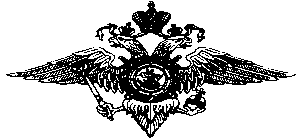 МВД РФУправление министерства внутренних делРоссии по городу Твери  отдел по расследованию преступлений против собственности  СУ УМВД России по г. Твериул. Спартака, д. 34 «а»  Тверь, Россия 170001факс (4822)42-22-85____________   № _________на №_______ от ____________Г. Тверь«»   20 18г.Допрос начат     вЧминДопрос окончен вЧминСтарший следователь СУ УМВД России по г. Твери майор юстиции (данные изъяты),в помещенииКабинета следователя СУ УМВД России по г. Тверив соответствии со ст. 189 и 190 (191) УПК РФ допросил по уголовному делу №(данные изъяты)в качестве потерпевшего:  1. Фамилия, имя, отчество(данные изъяты)2. Дата рождения(данные изъяты) г.р.3. Место рождения(данные изъяты)4. Место жительства и (или) регистрации(данные изъяты)телефон (данные изъяты)5. ГражданствоРФ6. ОбразованиеСреднее специальное7. Семейное положение, состав семьивдовец8. Место работы или учебыЧОП «(данные изъяты)», охранникТелефон Нет9. Отношение к воинской обязанностиневоеннообязанный10. Наличие судимостиНе судимПотерпевший11. Паспорт или иной документ, удостоверяющий личность потерпевшеголичностьУдостоверена12. Иные данные о личности потерпевшегоНа учете в ОНД. ОПНД не состоитИные участвующие лицаИные участвующие лицаНетНет             Лица,    участвующие    в    следственном    действии,   были  заранее предупреждены о              Лица,    участвующие    в    следственном    действии,   были  заранее предупреждены о применении при производстве следственного действия технических средств          Компьютера иПринтераПотерпевшаяПо существу уголовного дела  могу показать следующее:  ПотерпевшийПеред началом, в ходе либо по окончании допроса потерпевшего  от участвующих лицОт потерпевшего (данные изъяты)заявленияНе поступили.Содержание заявлений:НетПотерпевшаяИные участвующие лица:Протокол прочитанЛичноЗамечания к протоколуНетПотерпевший: Иные участвующие лица:Следователь (дознаватель)г. Тверь                         «     »                  2018г.Город Тверь«»   20 18г.ч  мин4. Копию настоящего постановления направить прокуроруПролетарского района г. ТвериСледователь (дознаватель)Копия настоящего постановления направлена прокуроруПролетарского района г. Твери «       »               2018 года        О принятом решении сообщено  «     »                .  заявителю (данные изъяты), а также «____» _____________  2018  г.  Следователь (дознаватель)